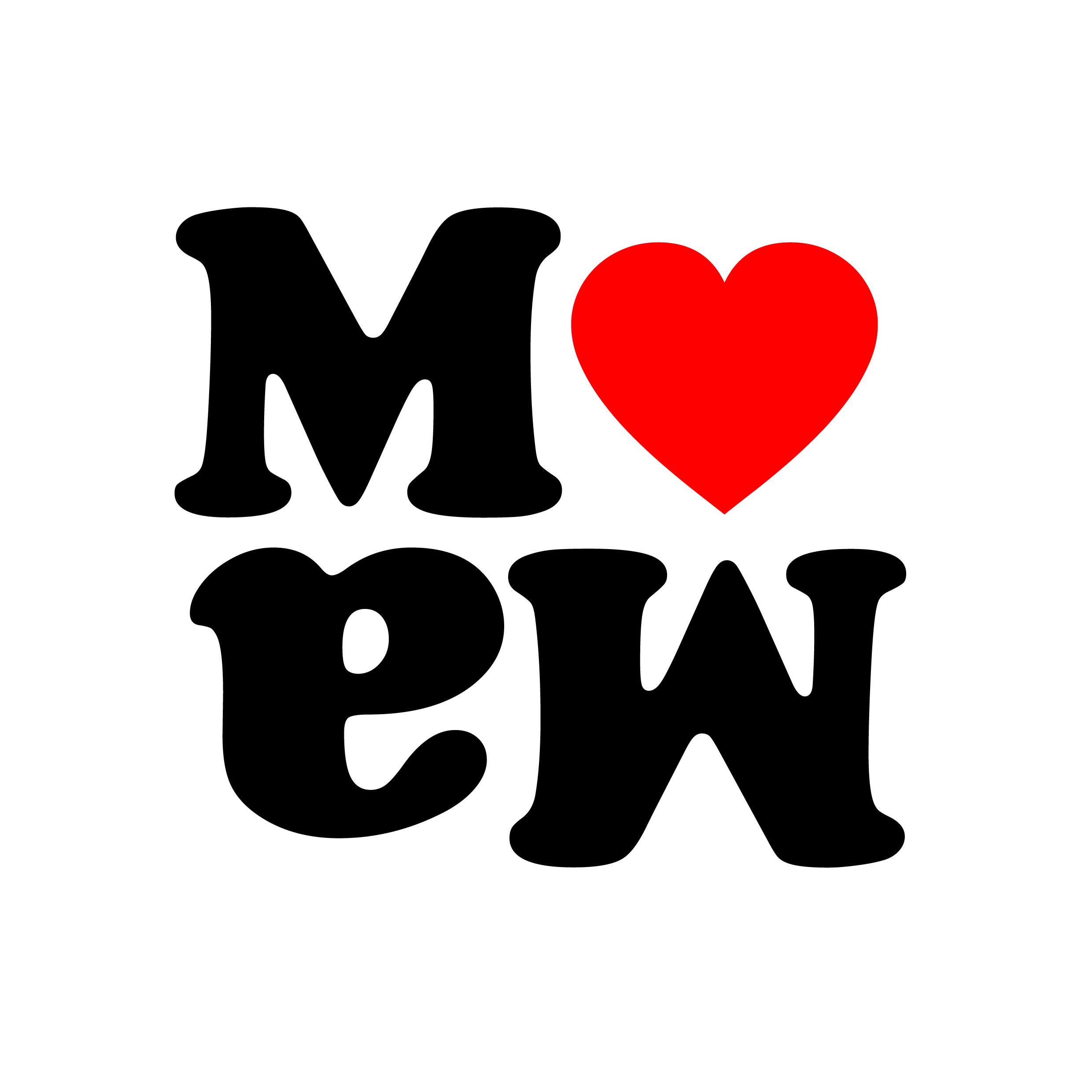 MACHER*INNENMARKT – ZUM FRISCHEN MAX 2024 – AUSSTELLER*INNENINFOS und Allgemeine Geschäftsbedingungen (AGB) (V12.03.24)Im Sommer 2024 findet bereits die 5. Saison vom Macher*innenmarkt statt. Ein bunter Marktplatz für Kreativschaffende, Kleinproduzenten und Künstlern, der zum Entdecken und selbst machen einlädt. Der Macher*innenmarkt findet im Mai, Juni, August und September von 11-18 Uhr in der Gartenbeiz Zum frischen Max statt, direkt am Bahnhof Oerlikon. Auf dem kreativen Markt gibt es schönes Design für den Alltag zu entdecken, leckere Spezialitäten von Kleinproduzenten, Kunst und Handwerk, aber auch Workshops, in denen Besucher*innen selbst Hand anlegen können.DIE NÄCHSTEN DATEN Zur Anmeldung SA 11. Mai / SA 25. Mai / SA 08. Juni / SA 22. Juni 
SA 24. August / SA 07. September / SA 21. SeptemberJeden Samstag von 11 bis 18 UhrDer Markt findet nur bei trockenem Wetter statt. Über das Wetterband wird bis spätestens am Markttag um 8 Uhr kommuniziert, ob der Markt stattfindet. Telefonisches Wetterband: 078 637 00 31Der MarktAls Aussteller*in zugelassen sind: Verkauf von Neuwaren (aus eigener Produktion oder als Vertrieb), Handel von Vintage und Antiquitäten, sowie Flohmarktverkauf (gebrauchte Ware aus privatem Gebrauch).Food Produkte sind nur in abgepackter Form zugelassen. Kein Verkauf von Esswaren für den direkten Verzehr (= Street Food) an den Ständen.Die Anlieferung beginnt frühstens 1 Stunde vor Marktstart, also um 10 Uhr am jeweiligen Samstag (bitte vorher Wetterband checken, ob der Markt stattfindet).Bei der Ankunft meldet Ihr Euch zuerst bei uns an, dann bringen wir Euch zu Eurem Stand. Bitte beim Einlass etwas Geduld mitbringen. Der Standplatz wird vor Ort durch unser Team, nach gewissen Kriterien, Bsp. Art des Produkts, Standbau etc. zugeteilt (=keine freie Standwahl).Zahlen kannst Du die Standmiete vor Ort, in Bar oder Twint.
Die Anmeldung & die BestätigungJEDE ANMELDUNG IST VERBINDLICH.Die Bewerbung für den Markt erfolgt online über das Anmeldungsformular. Danach erhältst du einen automatischen Auszug mit den von dir ausgefüllten Angaben. Wenn du diesen Auszug nicht innert weniger Minuten bekommst, hast du entweder deine Mail-Adresse falsch eingetippt oder unsere Mails landen bei dir im Spam. Dieser automatische Auszug ist keine definitive Bestätigung für einen Standplatz. Ungefähr 4 bis 6 Wochen vor dem ersten Markt werden die Bestätigungen verschickt für die Daten, an denen du einen Standplatz bekommen hast.Wenn der Markt zum Zeitpunkt der Anmeldung ausgebucht ist, landet deine Anmeldung automatisch bei uns auf der Warteliste. In diesem Fall melden wir uns bei dir, sobald sich ein freier Platz ergibt.Letzte Infos zum Markt bekommst du von uns per Mail bis spätestens drei Arbeitstage vor dem Markttag (i.d.R. am Mittwoch).WENN DER MARKT DURCHGEFÜHRT WIRD, STELLEN WIR ALLEN AUSSTELLER*INNEN DIE NICHT ERSCHEINEN, NACHTRÄGLICH DIE VOLLE STANDMIETE VON CHF 90CHF, bzw. CHF 45CHF IN RECHNUNG.ABMELDUNGEN SIND KOSTENPFLICHTIG! Wir verrechnen einen Admin-Aufwand von 20CHF für Abmeldungen und Umbuchungen. Abmeldungen die weniger als 7 Tage vor Anlass bei uns eingehen (also später als Samstag der Vorwoche), werden VOLL verrechnet.Die Standmiete versteht sich inkl. MwSt. Falls Du eine Quittung für Deine Buchhaltung brauchst, schicken wir dir per Mail eine zu.Regen macht keinen Spass. Da der Markt unter freiem Himmel stattfindet, behalten wir uns vor, bis spätestens am Markttag um 8 Uhr über die Tel. 078 637 00 31 zu kommunizieren, ob der Markt stattfindet. Für abgesagte Markttage gibt es keine Verschiebedaten.Die StändeMasse: eine Standfläche ist ca. 2.2m x 1.5m und beinhaltet eine Ablagefläche von ca. 2mx0,7m (=Tisch oder andere Ablage)Standmiete: Der Stand für Designer*innen und Händler*inne kostet 90CHF (inkl. MwSt.) und für den Flohmarkt 45CHF (inkl. MwSt.)Die AnlieferungAdresse: Zum Frischen Max, Max-Frisch-Platz 25, 8050 Zürich Wir haben KEINE PARKPLÄTZE. Vor dem Eingang zum Gelände kann man mit dem Auto für max. 5min halten um auszuladen. Parkplätze hat es in den angrenzenden Parkhäusern (Center Eleven oder Jungholz), im Quartier und in den Parkhäusern.Ablauf der Anlieferung: Auto so parken, dass Platz für andere Anlieferungen bleibt. Waren ausladen. Auto sofort wegfahren. Frag die anderen Aussteller*inne, dass sie auf deine Sachen aufpassen, während du dein Auto auf einen offiziellen Parkplatz im Quartier wegfährst.Die Stadtpolizei kontrolliert unsere Anlieferungen regelmässig und verteilt Bussen für jegliche Missachtung der Verkehrsregeln, für die du selbst aufkommen musst.Das Parken auf und hinter dem Gelände ist strengstens verboten. Zuwiderhandlung wird von uns mit einer Umtriebs-Gebühr von CHF 100.- verrechnet und hat den sofortigen Ausschluss vom Markt zur Folge. Platzzuteilung für Verkäufer*innen: ab 10 Uhr. // Marktstart für Besucher*innen: Ab 11 UhrVor 10 Uhr teilen wir keine Plätze zu. Zuteilung beginnt erst, wenn wir den Platz fertig eingerichtet haben. Früher kommen bringt nichts. Drängeln auch nicht.
Das EndeDer Stand ist sauber und aufgeräumt zu verlassen. Bitte keine Verpackungen, alte Sachen oder Abfall auf dem Gelände entsorgen.Der Markt dauert bis 18 Uhr. Ein früherer Abbau ist nur in Absprache mit uns möglich und muss vor Marktbeginn angemeldet werden, damit wir deinen Stand so platzieren können, dass deine Standnachbarn von Deinem Abbau nicht in Mitleidenschaft gezogen werden.Wir übernehmen keine Haftung für Verkaufsware und persönliche Gegenstände.FAQ'sKann ich mehrere Daten reservieren?Ja, Du kannst Dich auch für mehrere Daten anmelden. Wieviel Platz kann ich mieten? Kann ich auch zwei Stände mieten?Wir planen für alle Aussteller*innen eine Ablage (Tisch oder andere Ablage - ca. 2m x 0.6-0.8m) welche in der Standmiete inbegriffen ist. Du musst also keinen eigenen Tisch mitbringen und aufbauen. Abwechslung ist wichtig, darum ist mehr als eine Standfläche pro Aussteller*in erlaubt. Schreib uns eine Mail mit der Begründung, warum Du einen zweiten Stand benötigst.Kleiderstangen, Kleiderbügel und andere Ausstellungselemente musst Du selbst bringen. DiversesBitte bring einen Wetterschutz mit. Das umfasst je nach Wetterlage SONNENSCHIRM oder REGENSCHUTZ.Das Gelände ist staubig und teilweise uneben.Bitte füg unsere E-Mail-Adresse info@montagsmarkt.ch in deinem Adressbuch als Favorit hinzu, damit unsere Mails nicht im Spam landen.Achtung Feuerpolizei! Der Fluchtweg zwischen den Ständen muss mindestens 1,5m messen.Was passiert, wenn es regnet?Ob der Markt stattfindet, wird normalerweise bis Freitagmittag per Mail und bei wechselhaftem, kritischem Wetterbericht bis spätestens am Markttag um 8 Uhr kommuniziert.Essen und GetränkeVerkauf von Lebensmitteln und Getränken ist nicht erlaubt. Ausnahmen müssen mit uns im Vorfeld besprochen werden. Wer sich nicht daran hält, wird sofort vom Markt ausgeschlossen.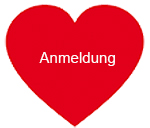 Mehr Informationen zur Location: www.zumfrischenmax.chWetterband: 078 637 00 31